
                                ABDULABDUL.343615@2freemail.com  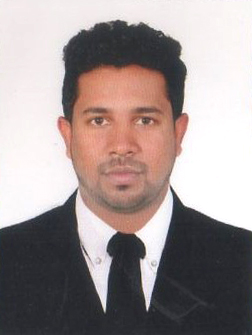 OBJECTIVEA highly qualified and result-oriented Finance Professional with diversified experience in the financial and management fields seeks a challenging position in a reputed company, where I would get an opportunity to exhibit and enhance my skill-sets and knowledge in achieving organizational goals.Seeking a challenging career in Finance / Accounts / management SectorsPROFILE AT A GLANCEAn accomplished professional with 4+ years of experience in Finance, Accounts & management sectors.Proficient in using MS Office, Web based applications, accounting software like TALLY ERP 9 etc.Ability to adapt well and perform in new competitive environment.Well versed in managing, motivating and leading teams towards achieving the common goal.A motivated and diligent team player utilizing excellent communication, interpersonal skills with strong analytical mind-set to learn quickly, to analyze the situation, identify requirements and provide solutions.Presently associated with Soorya lifecare surgical, Calicut as Accountant.ACADEMICS MBA  Finance – 2011B.Com with Computer Application – 2008WORK PROFILESupervising and maintaining full set of accountsPreparation of monthly financial statements.Supervising the marketing team.Stock maintaining at branch.Plans, manages, co-ordinates, and implements the year end closing processes and procedures for the assigned accounting records.Preparation of Bank Reconciliation.Dealing with Bank transactions.Co-ordinates activities with other departments and work groups as needed.KEY SKILLSManagerial Analytical and problem solving skills.Decision making & Leadership skills to lead and motivate team.Prioritizing & Multi-Tasking skills; Good Computer Skills. Excellent Interpersonal & Communication skills with a customer service focus.Self-motivated, Positive Minded, Team player, Relationship building ability & Flexible. WORK PROFILEFinalization of Annual Accounts as per time schedule.Verification of accounts and preparation of financial statements.Day-to-day accounting functions such as bookkeeping, reconciliation, documentation, processing payments, preparation of invoices etc…Control of Inventory, receivables and payables.Reconciliation of various statements. KEY FOCUS AREAQuality of proposal &error free processing.Compliance with financial and process controls.Reconciliation of records.Productivity & overall performance of company.Monitoring Cost incurred to run operations.Facilitate the Working Environment for Staff.COMPUTER SKILLS Tally ERP9, MS Office Tools, DTP.LANGUAGE SKILLS Languages Speak, Read & Write	:    English, Malayalam and HindiEMPLOYMENT HISTORYOrganization	:     Ashique Enterprises                                                                       (Thai Group of Companies – FMCG PRODUCTS)Department	:	FINANCEDesignation	:	Branch ManagerPeriod	:	From SEP 2011 to FEB 2013. EMPLOYMENT HISTORYOrganization	:     Soorya lifecare surgical and medical accessories.Department	:	Finance Designation	:	Accountant Period	:	From MARCH 2013 to FEB 2017 